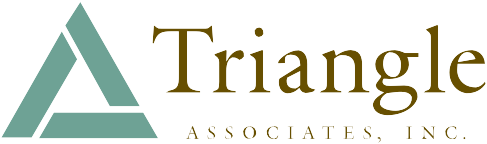 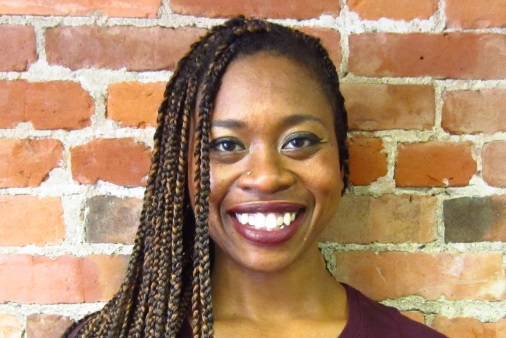 EXPERTISESocial MediaWebsite ManagementCommunity Outreach Support Public Involvement SupportMeeting LogisticsCalendar ManagementEvent PlanningTravel LogisticsMarketing ResearchCopy EditingProposal WritingNote TakingTRAINING Certificate in Managing Emotions Under Pressure, 2017 Certificate in Grant Writing, 2017Certificate in Conflict Resolution, 2002CONTACT 206-583-0655 shuff@triangleassociates.com /triangleassociates/ www.triangleassociates.com811 1st Avenue, Suite 255Seattle, WA 98104Shay HuffProject Associate PROFILEShay Huff joined Triangle in 2015 and has played an integral role on both the Administration Team and the Facilitation/Public Involvement Team. Recently, Shay has moved full-time into a Project Associate role and now works with the Facilitation/Public Involvement Team conducting research for a range of projects, managing meeting logistics, synthesizing data, editing documents, coordinating marketing efforts, proposal writing and providing support to project managers. Shay also oversees Triangle’s social media and website updating efforts. Shay continues to  demonstrate that she is a quick learner and masterful multitasker.EXPERIENCEKing County Regional Transportation System InitiativeDraft, copy edit and provide input on meeting agendasPrep meeting materials, note taking and schedulingCopy edit and draft post meeting summariesProvide overall strategic support for the Technical CommitteeKing County Wastewater Treatment Division Strategic Plan, 2016-OngoingProvide strategic supportRecord and transcribe meeting minutesProvide administrative support for overall projectAssist with document and product draftingDraft meeting summariesSupport task leads for Energy and Biosolids strategic plans, specificallyPortland Harbor Superfund Site, 2016-OngoingCoordinate staff travel and meeting logisticsDraft, copy edit and print meeting documentsGreet and provide clear instructions and directions to the publicAssist with presentation: Q&A session, community member sign in, organization of meeting space and materials on an as needed basisDraft project reports and summariesAssist with strategic planning for community outreach events in Portland, ORWarmhouse Beach Superfund Site, 2016-OngoingAssist with drafting of Community Involvement Plan in accordance with place-based research and surveysRecord notes for conference calls and meetingsDrafting meeting summariesEngage with the community to gather feedback on draft CIPReview and transcribe community interview documents Coordinate lodging and travel logisticsSupport EPA in strategizing and planning outreach effortsDraft outreach materials as requested by EPAAssist with planning and executing outreach events in Neah Bay, WASHAY HUFF EXPERIENCE, continuedWest Central Local Integrating Organization, 2016-OngoingManage website design and updatesCoordinate meeting locations and logisticsDraft quarterly LIO newsletterCo-organized and hosted successful Recovery Plan funding forum in December 2016.  Kitsap Regional Coordinating Council, 2015-OngoingWebsite and archives management for KRCC and PSRCPost Executive Board meeting announcementsManage and update meeting agenda archivesProcess travel reimbursementsProvide support for project developmentCoordinate meeting and travel logistics